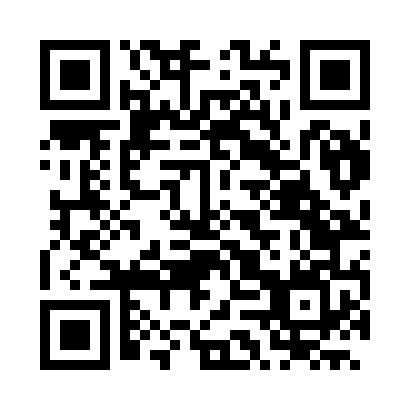 Prayer times for Rio Acima, BrazilMon 1 Apr 2024 - Tue 30 Apr 2024High Latitude Method: NonePrayer Calculation Method: Muslim World LeagueAsar Calculation Method: ShafiPrayer times provided by https://www.salahtimes.comDateDayFajrSunriseDhuhrAsrMaghribIsha1Mon4:496:0211:593:225:557:042Tue4:496:0311:593:215:547:033Wed4:506:0311:583:215:537:024Thu4:506:0311:583:205:527:015Fri4:506:0311:583:205:527:016Sat4:506:0411:573:195:517:007Sun4:516:0411:573:195:506:598Mon4:516:0411:573:185:496:589Tue4:516:0511:573:185:486:5710Wed4:516:0511:563:175:476:5711Thu4:526:0511:563:175:476:5612Fri4:526:0511:563:165:466:5513Sat4:526:0611:563:165:456:5414Sun4:526:0611:553:155:446:5415Mon4:536:0611:553:155:446:5316Tue4:536:0711:553:145:436:5217Wed4:536:0711:553:145:426:5218Thu4:536:0711:543:145:416:5119Fri4:536:0711:543:135:416:5020Sat4:546:0811:543:135:406:5021Sun4:546:0811:543:125:396:4922Mon4:546:0811:543:125:386:4823Tue4:546:0911:533:115:386:4824Wed4:556:0911:533:115:376:4725Thu4:556:0911:533:105:366:4726Fri4:556:1011:533:105:366:4627Sat4:556:1011:533:095:356:4628Sun4:566:1011:533:095:346:4529Mon4:566:1111:523:095:346:4430Tue4:566:1111:523:085:336:44